  AGENDA   ERCOT Planning Geomagnetic Disturbance Task Force	  September 1, 2020, 9:30 am – 11:00 am, WebEx only   http://ercot.webex.com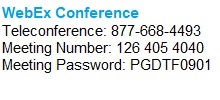 Antitrust Admonition							A. Kandah	9:30 a.m.Introductions								Task ForceAgenda Review								A. KandahReview of minutes from July 07, 2020 PGDTF meeting			Task ForceTAC subcommittee structure review of working groups 			Task ForceNOGRR-214 and PGRR-080 Approval Status				ERCOTFederal and State Activities Regarding GMD				Task ForceIEEE GMD Working Group meeting on August 11, 2020NERC GMDTF meeting on August 26,2020GMD Vulnerability Assessment activities					ERCOTBenchmark GMDVA Scope and Process DraftUpdate on Benchmark GMDVA Future Meetings								A. KandahOctober 06, 2020 Adjourn									A. Kandah	11:00 a.m.